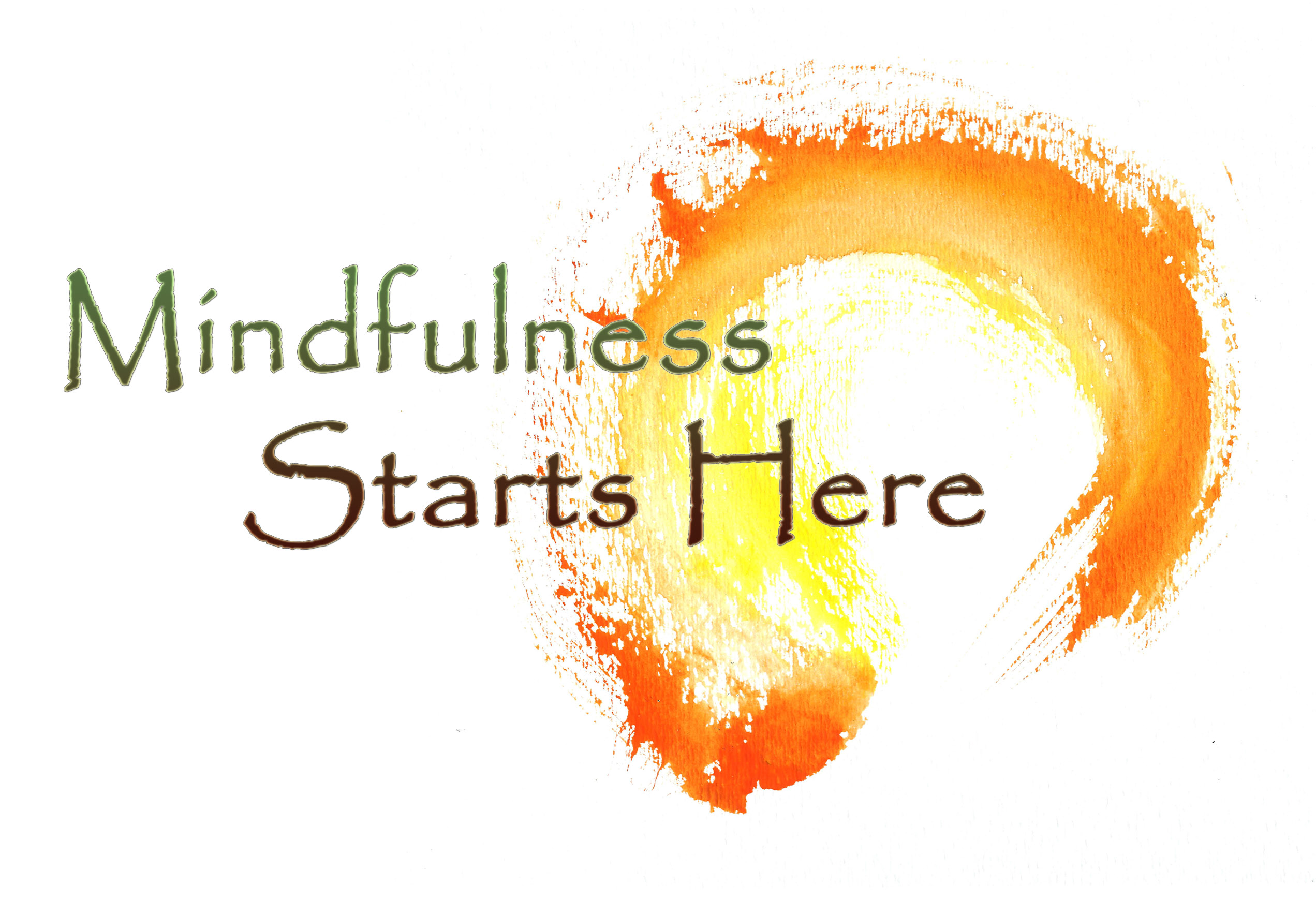 classes Begin February 1st!8-Week CourseJoin us for a thoughtful and impactful class series.  This is an excellent introduction to mindfulness and lays the foundation for a daily meditation practice and provides insights into the art and science of mindfulness.  It is also appropriate for an experienced practitioner who wish to refresh their practice. Instructors: Drew Ebersole and Sherry Hammond have a combined 18 years of deep mindfulness and meditation training. They offer a class that is accessible, rich and meaningful for lasting results. Join us on the path.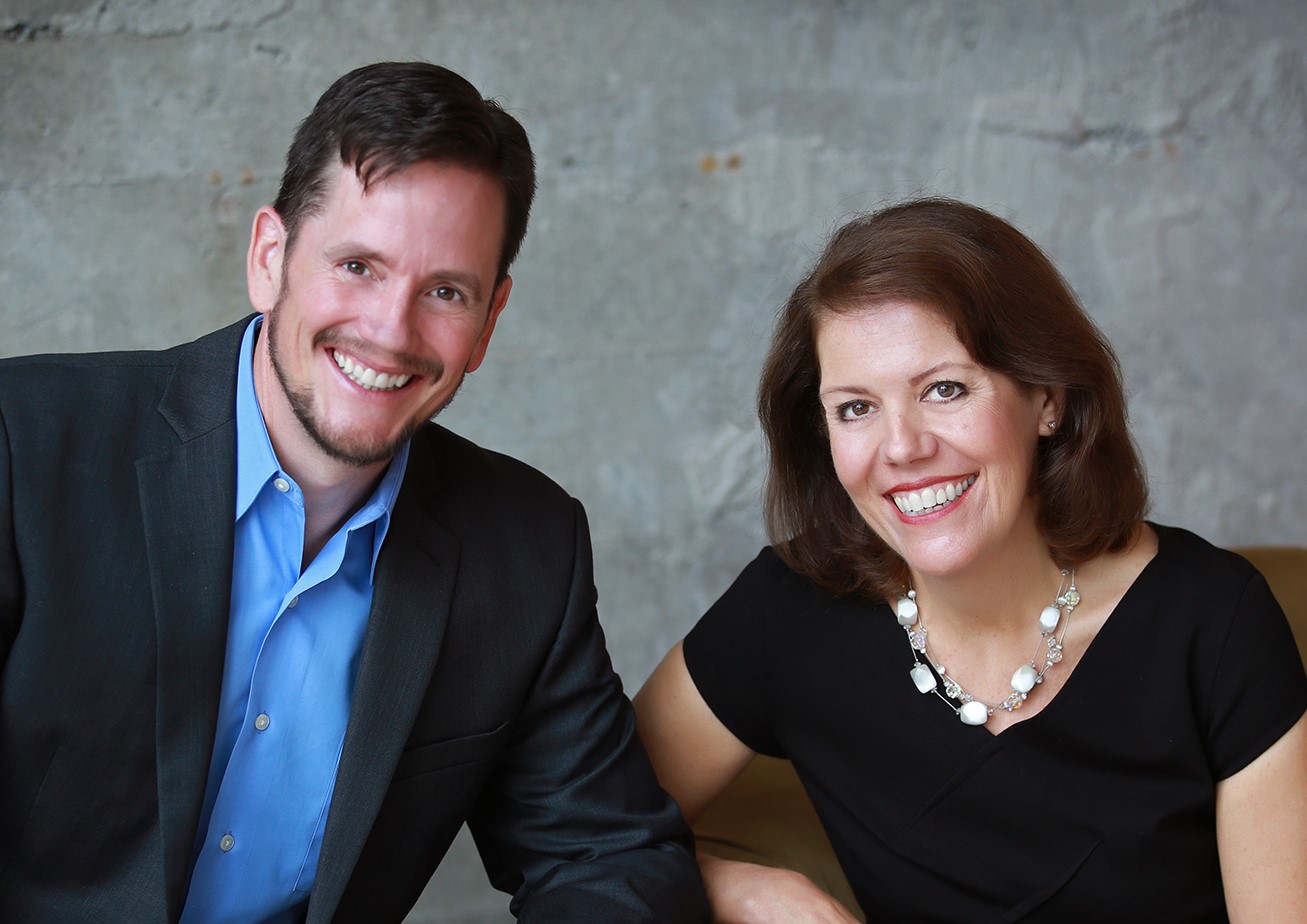 Schedule:
Week 1: Introduction to mindfulness 
Week 2: Raising awareness without judgment
Week 3: Reframe, Reconnect & Resilience 
Week 4: Gratitude and Kindness
Week 5: Compassion
Week 6: Mindful Listening
Week 7: Appreciative Joy
Week 8: Service and Balance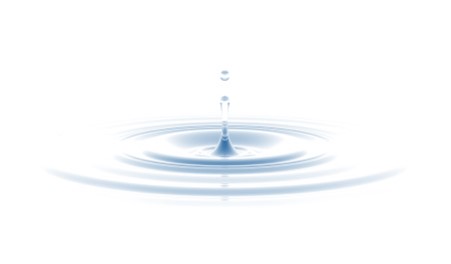 Mindfulness and meditation are a game changer.  Get in the game!  Learn how these practices provide tangible benefits:Reduce stressEnhance    Attention and MemoryRelieve Anxiety and Improves MoodIncrease Immune ResponseTime: 5:15 – 6:30 pm
Dates: Feb 1 – March 22
Location: CSL Tacoma 206 N J St, 98403. 253-383-3151
Cost: $299                    Register: csltacoma.orgClasses run from 5:15 pm – 6-30 pm with option for full CSL Credit to stay for Meditation with Master Teacher Jude Rozhon from 7:00 pm – 8:30 pm! 